НИЖЕГОРОДСКАЯ АКАДЕМИЯ МВД РОССИИАЛТАЙСКИЙ ФИЛИАЛ РОССИЙСКОЙ АКАДЕМИИ НАРОДНОГО ХОЗЯЙСТВА И ГОСУДАРСТВЕННОЙ СЛУЖБЫ ПРИ ПРЕЗИДЕНТЕ РФ БАРНАУЛЬСКИЙ ЮРИДИЧЕСКИЙ ИНСТИТУТ МВД РОССИИПРОГРАММАВСЕРОССИЙСКОЙ НАУЧНО-ПРАКТИЧЕСКОЙ КОНФЕРЕНЦИИ (В РЕЖИМЕ «ОНЛАЙН»)«ЧЕТВЕРТЫЙ КОНГРЕСС ЦИВИЛИСТОВ ПРАВООХРАНИТЕЛЬНЫХ ОРГАНОВ»24-25 марта 2022 года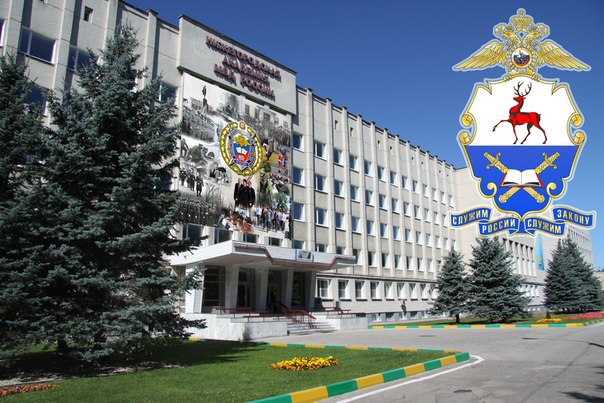 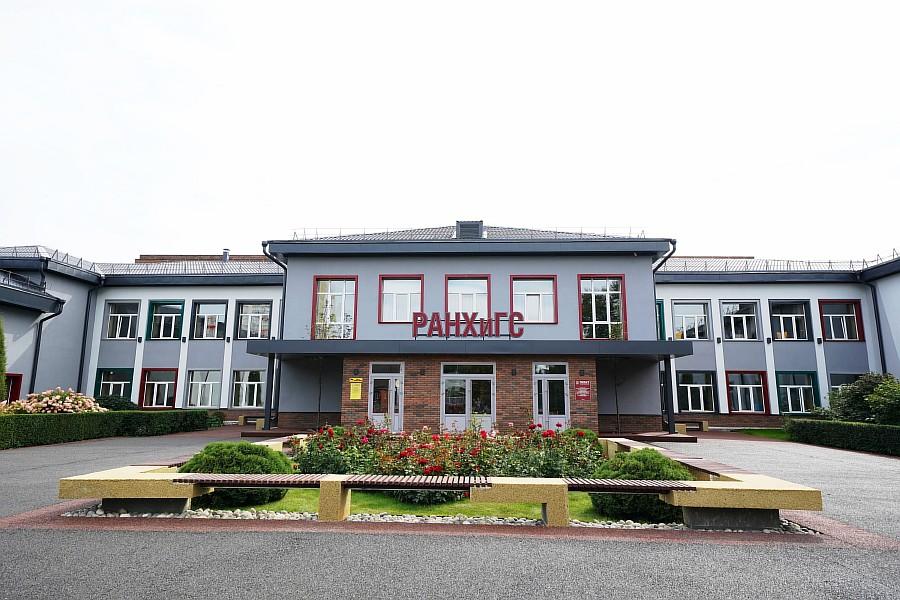 Нижний НовгородБарнаул2022Оргкомитет конгрессаПрофессор кафедры гражданского права и процесса Нижегородской академии МВД России Хужин Альфир Мисхатович; адрес электронной почты: alfirhuzhin@mail.ru; тел.: +7 (920) 031-07-20;начальник кафедры гражданского права и процесса Нижегородской академии МВД России Малютина Оксана Александровна; адрес электронной почты: maljutinaoa@mail.ru; тел.: +7 (960) 164-01-19;доцент кафедры гражданско-правовых дисциплин Барнаульского юридического института МВД России Шатохин Иван Дмитриевич; адрес электронной почты: sha_to_hin@mail.ru; тел.: +7 (913) 270-52-52;заведующий кафедрой частного права Алтайского филиала Российской академии государственной службы и народного хозяйства при Президенте РФ Чесноков Алексей Александрович; адрес электронной почты: chesnokovaa@mail.ru; тел.: +7 (913) 266-64-77.Регламент работыНачало регистрации участников пленарного заседания Конгресса: в режиме «онлайн» с использованием программного обеспечения «TrueConf» 24 марта 2022 года в 09:00 часов, а также по адресу: г. Нижний Новгород, Анкудиновское шоссе, дом 3, зал диссертационного совета. Начало работы конгресса – 10:00 часов.Круглый стол кафедры гражданского права и процесса Нижегородской академии МВД России «Актуальные проблемы публичного и частного права» состоится 25 марта 2022 года в 10:00 часов по адресу: г. Нижний Новгород, Анкудиновское шоссе, дом 3, зал методического совета.Круглый стол кафедры гражданско-правовых дисциплин Барнаульского юридического института МВД России состоится 25 марта 2022 года в 10:00 часов по московскому времени по адресу: г. Барнаул, ул. Чкалова, 49, учебный корпус, аудитория № 413.Круглый стол Алтайского филиала Российской академии государственной службы и народного хозяйства при Президенте РФ «Трансформация частного права и его влияние на публичные отношения» состоится 24 марта 2022 года в 12:00 часов по московскому времени, место проведения: г. Барнаул, ул. Партизанская, 187, 205А, конференцзал.Время выступления:фиксированные выступления – до 10 минутвопросы и ответы – до 5 минутвыступления в прениях – до 5 минутреплика – до 3 минутВ ходе проведения Конгресса планируется обсуждение следующих вопросов:I. Вопросы гражданско-правового обеспечения деятельности правоохранительных органов:1.1. Проблемы гражданско-правового статуса правоохранительных органов.1.2. Имущественная основа деятельности правоохранительных органов.1.3. Договоры с участием правоохранительных органов.1.4. Внедоговорные обязательства с участием правоохранительных органов.1.5. Становление и развитие науки гражданского права в вузах правоохранительной системы. 1.6. Реформа гражданского законодательства и ее влияние на деятельность правоохранительных органов.1.7. Гражданско-правовые способы защиты интересов правоохранительных органов.1.8. Иные проблемы науки гражданского права в деятельности правоохранительных органов.1.9. Проблемы смежных отраслей в деятельности правоохранительных органов.II. Вопросы гражданско-процессуального обеспечения деятельности правоохранительных органов:2.1. Проблемы науки гражданского процессуального права в деятельности правоохранительных органов.2.2. Вопросы взаимодействия правоохранительных органов в сфере обеспечения исполнения судебных актов и актов иных юрисдикционных органов.2.3. Формы участия правоохранительных органов в гражданском судопроизводстве: теоретический и практический аспекты.2.4. Вопросы нормативно-правового регулирования определения правового статуса правоохранительных органов как субъекта гражданского процесса.2.5. Проблемы науки арбитражно-процессуального права в деятельности правоохранительных органов.III. Вопросы учебно-методического обеспечения подготовки кадров по дисциплинам гражданско-правового цикла:3.1. Преподавание гражданско-правовых дисциплин с учетом положений федеральных образовательных стандартов высшего профессионального образования.3.2. Разработка примерных рабочих программ дисциплин гражданско-правового цикла.3.3. Проблемы формирования учебно-методических материалов дисциплин гражданско-правового цикла.3.4. Методика проведения отдельных видов занятий.3.5. Инновационные технологии в образовательном процессе.3.6. Особенности преподавания гражданско-правовых дисциплин в системе послевузовского профессионального образования.IV. Трансформация частного права и его влияние на публичные отношения:4.1. Вопросы защиты прав на жилище детей-сирот и детей, оставшихся без попечения родителей.4.2. Вопросы реформы контрольно-надзорной деятельности4.3. Изменение правового режима бесхозяйного имущества.4.4. Вопросы защиты прав потребителей в современных условиях.4.5. Проблемы разграничения сделок и хищений в деятельности правоохранительных органов.Планируется издание сборника статей. Материалы должны быть объемом не более пяти страниц. Авторы, приславшие тезисы научных статей, соглашаются с размещением указанных материалов в базе данных «РИНЦ».Тезисы научных статей (оформление в соответствии с требованиями) необходимо направить в электронном виде до 30 апреля 2022 года.24 марта 2022 годаПЛЕНАРНОЕ ЗАСЕДАНИЕ В РЕЖИМЕ «ОНЛАЙН»(с использованием программного обеспечения «TrueConf»)Модератор заседания – Хужин Альфир Мисхатович, профессор кафедры гражданского права и процесса Нижегородской академии МВД России, доктор юридических наук, доцент.ДЛЯ ЗАМЕТОКПриветственное словоАрхипов Дмитрий Николаевич – начальник Нижегородской академии МВД России, кандидат юридических наук, доцент, генерал-майор полицииПриветственное словоПроказин Дмитрий Леонидович – начальник Барнаульского юридического института МВД России, кандидат юридических наук, доцент, полковник полицииПриветственное словоКлимов Дмитрий Валерьевич – врио заместителя начальника Нижегородской академии МВД России (по научной работе), кандидат юридических наук, доцент, подполковник полицииПриветственное словоАнохин Юрий Васильевич – заместитель начальника Барнаульского юридического института МВД России (по научной работе), доктор юридических наук, доцент, полковник полицииПриветственное словоПолещенкова Татьяна Владимировна –декан юридического факультета Алтайского филиала Российской академии государственной службы и народного хозяйства при Президенте РФ, кандидат юридических наук, доцентДОКЛАДЫ УЧАСТНИКОВ ПЛЕНАРНОГО ЗАСЕДАНИЯ КОНГРЕССАДОКЛАДЫ УЧАСТНИКОВ ПЛЕНАРНОГО ЗАСЕДАНИЯ КОНГРЕССАОсобенности правовой охраны служебных объектов патентного права в системе МВД РоссииМолчанов Александр Александрович – профессор кафедры гражданского права и гражданского процесса Санкт-Петербургского университета МВД России, доктор юридических наук, профессор;Зайцева Елизавета Владиславовна, адъюнкт кафедры гражданского права и гражданского процесса ФГКОУ ВО «Санкт-Петербургский университет МВД России», капитан юстицииСанкции, контрсанкции и их гражданско-правовые последствияКарпычев Владимир Юрьевич – ведущий научный сотрудник ФГУ «НПО СТиС» МВД России, доктор технических наук, профессор, академик РАЕН Карпычев Михаил Владимирович – доцент кафедры гражданского права и процесса Нижегородского государственного университета им. Н.И. Лобачевского, кандидат юридических наук, доцентПроблемы приобретения права муниципальной собственности на бесхозяйную недвижимостьКузьмина Ирина Дмитриевна – профессор кафедры гражданского права Сибирского федерального университета, доктор юридических наук (г. Красноярск)Формирование новых цифровых компетенций обучающихся образовательных организаций
МВД России в условиях цифрового имущественного оборота и цифровой трансформации образовательного процессаТумаков Альберт Владиславович – Начальник кафедры гражданского и трудового права, гражданского процесса Московского университета МВД России имени В.Я. Кикотя, Главный редактор журнала «Цивилист», кандидат юридических наук, доцентСоотношение гражданского процессуального права и арбитражного процессуального права (опыт стран СНГ)Демичев Алексей Андреевич – профессор кафедры гражданского права и процесса Нижегородской академии МВД России, главный научный сотрудник Нижегородского института управления – филиала РАНХиГС, доктор юридических наук, профессор, почетный работник высшего профессионального образования РФ, полковник полицииПроблемные аспекты порядка проведения проверок по фактам причинения вреда жизни или здоровью сотрудников органов внутренних делЧудов Владислав Николаевич – преподаватель кафедры гражданско-правовых дисциплин БЮИ МВД России, майор полицииЭнергия как объект гражданских правИльин Игорь Вячеславович – профессор кафедры гражданского права и процесса Нижегородской академии МВД России, доктор юридических наук, доцентПроблемы установления вины и ее отсутствия в деликтных обязательствах с участием органов внутренних делХужин Альфир Мисхатович – профессор кафедры гражданского права и процесса Нижегородской академии МВД России, доктор юридических наук, доцент Гражданско-правовые аспекты деятельности нелегальных кредиторовБатрова Татьяна Александровна – профессор кафедры Всероссийского государственного университета юстиции, доктор юридических наук, доцент Вопросы правовой регламентации передачи тела человека в медицинские образовательные учрежденияГрузинская Екатерина Игоревна – заведующий кафедрой гуманитарных дисциплин филиала ФГБОУ ВО «Кубанский государственный университет» в г. Новороссийске, кандидат юридических наук, доцентОсновные методы обучения, используемые при преподавании учебной дисциплины «Гражданское право» в образовательных организациях системы МВД РоссииБатурина Наталия Игоревна – заместитель начальника кафедры гражданско-правовых дисциплин Волгоградской академии МВД России, кандидат юридических наук, доцентМедицинское страхование сотрудников ОВД: вопросы теории и практикиКазанцева Екатерина Валентиновна – старший преподаватель кафедры государственных и гражданско-правовых дисциплин Крымского филиала Краснодарского университета МВД России (г. Симферополь), кандидат юридических наук О проблемах и перспективах правообразования в современной правоохранительной системеМурсалимов Камиль Рамилевич– ведущий эксперт отдела правового обеспечения организационно-аналитического управления Следственного департамента МВД России, кандидат юридических наук, доцент, полковник юстицииИскусственный интеллект в трудовых отношениях: необходимость государственного регулированияМинкина Наталья Ильинична – доцент кафедры частного права Алтайского филиала Российской академии народного хозяйства и государственной службы при Президенте РФ, кандидат юридических наук, доцентО некоторых «новых» правовых категориях в трудовом правеФедоренко Галина Борисовна – преподаватель кафедры гражданско-правовых дисциплин БЮИ МВД России25 марта 2022 годаКРУГЛЫЙ СТОЛ КАФЕДРЫ ГРАЖДАНСКОГО ПРАВА И ПРОЦЕССА НИЖЕГОРОДСКОЙ АКАДЕМИИ МВД РОССИИ«Актуальные проблемы публичного и частного права»Начало работы: 25 марта 2022 года в 10:00 часов; место проведения: г. Нижний Новгород, Анкудиновское шоссе, дом 3, зал методического совета.Модератор заседания – Хужин Альфир Мисхатович, профессор кафедры гражданского права и процесса Нижегородской академии МВД России, доктор юридических наук, доцент.25 марта 2022 годаКРУГЛЫЙ СТОЛ КАФЕДРЫ ГРАЖДАНСКОГО ПРАВА И ПРОЦЕССА НИЖЕГОРОДСКОЙ АКАДЕМИИ МВД РОССИИ«Актуальные проблемы публичного и частного права»Начало работы: 25 марта 2022 года в 10:00 часов; место проведения: г. Нижний Новгород, Анкудиновское шоссе, дом 3, зал методического совета.Модератор заседания – Хужин Альфир Мисхатович, профессор кафедры гражданского права и процесса Нижегородской академии МВД России, доктор юридических наук, доцент.Проблемы реализации юридической фикции в гражданско-процессуальном правеАбдулханнянов Ильяс Абдулхаевич –адъюнкт адъюнктуры Нижегородской академии МВД России, лейтенант полицииНекоторые особенности социального обеспечения сотрудников ОВДАрхипов Анатолий Мартынович – кандидат юридических наук, доцентМеханизм защиты прав несовершеннолетнего в семьеБатурина Наталия Игоревна– заместитель начальника кафедры гражданско-правовых дисциплин Волгоградской академии МВД России, кандидат юридических наук, доцентЗащита персональных данных в Российской Федерации: теоретико-правовые основы и перспективы развитияГорбачева Светлана Вячеславовна – декан юридического факультета Нижегородского института управления – филиала РАНХиГС, кандидат юридических наук, доцентПроблемы защиты образа сотрудников правоохранительных органов в современных условияхБоржеева Мария Александровна – помощник начальника Управления – начальник пресс-службы Управления Росгвардии по Нижегородской областиМера правовой формы в контексте прохождения службы в органах внутренних делБочкарев Михаил Владимирович –начальник правового отдела Нижегородской академии МВД России, майор полицииСовременное состояние законодательства в сфере регулирования публичных мероприятийВоробьев Андрей Витальевич – заместитель начальника отдела – начальник отделения (комплектования переменным составом) Нижегородской академии МВД РоссииМежличностные отношения в семье, регулируемые нормами права: история и современность.Гарцева Юлия Юрьевна – преподаватель кафедры гражданского права и процесса Нижегородской академии МВД России, кандидат юридических наук, майор полицииРоль института медиации в арбитражном процессеГнездилова Дарья Михайловна – преподаватель кафедры гражданского права и процесса Нижегородской академии МВД России, майор полицииСтруктурная основа института судебных приставов в Российской империи и Российской Федерации (хронодискретный анализ)Гольцман Елена Валериевна – адъюнкт кафедры теории и истории государства и права Нижегородской академии МВД России, майор полиции Актуальные проблемы судебной защиты прав несовершеннолетних по делам о наследованииГорбунова Екатерина Сергеевна – студент магистратуры ПФ ФГБОУ ВО«Российский государственный университет правосудия».Особенности установления сервитута в отношении земельных участков, находящихся в государственной или муниципальной собственностиГрачева Оксана Сергеевна – доцент кафедры гражданского права и процесса Нижегородской академии МВД России, кандидат юридических наук, доцент, полковник полицииПреступления, совершаемые в сфере здравоохранения, и их предупреждениеГладышев Юрий Алексеевич – заведующий кафедрой уголовного права, Федерального государственного бюджетного образовательного учреждения  высшего профессионального образования «Российский Государственный Университет Правосудия»  Приволжский филиал (г. Нижний Новгород)Актуальные проблемы Особенной части гражданского праваГуляева Татьяна Борисовна – доцент кафедры гражданского процессуального права Приволжского филиала Российского государственного университета правосудияОсобенности юридического уведомления в правоохранительной системеЕремич Олеся Николаевна – нотариус нотариального округа г. РязаниПравовое регулированиемеханизма противодействиявмешательству во внутреннююполитику Российской Федерации при осуществлении политической деятельности некоммерческими организациямиЕрмолаев Олег Игоревич– юрисконсульт Управления МВД России по городу Уфе, капитан внутренней службы; адъюнкт заочной формы обучения Уфимского юридического института МВД РоссииСистема способов самозащиты гражданских прав Ершов Никандр Николаевич – доцент кафедры гражданского и международного права юридического факультета Нижегородского института управления – филиала РАНХиГС, кандидат юридических наук, доцентВлияние информационных технологий на эффективность правосудия по гражданским делам. Практические аспектыЖелезнова Надежда Дмитриевна – доцент кафедры гражданского процессуального права Приволжского филиала  ФГБОУВО «РГУП», к.ю.н., доцентДоктринальные принципы гражданского процессуального права РоссииИлюхина Вера Алексановна – доцент кафедры теории государства и права, международного и европейского права Академии ФСИН России, старший научный сотрудник научного центра Нижегородского института управления – филиала РАНХиГС, кандидат юридических наук, доцент Особенности деликтной ответственности за незаконное привлечение к административной ответственности сотрудниками ОВДКазанцева Екатерина Валентиновна – старший преподаватель кафедры государственных и гражданско-правовых дисциплин Крымского филиала Краснодарского университета МВД России (г. Симферополь), кандидат юридических наук;Балко Максим Дмитриевич – слушатель Крымского филиала Краснодарского университета МВД России (г. Симферополь)Соотношение понятий обеспечения иска и эффективности правосудия  в гражданском процессеКаразанова Оксана Олеговна – преподаватель  кафедры гражданского процессуального права ПФ РГУППроблемные вопросы квалификации убийства, совершенного при разбое или вымогательствеКлоков Сергей Николаевич – доцент кафедры уголовного права Приволжского филиала Российского государственного университета правосудия (г. Нижний Новгород)Современное состояние и некоторые тенденции развития исполнительного производства в РоссииКоролев Максим Петрович – старший преподаватель кафедры гражданского процессуального права Приволжского филиала Российского государственного университета правосудия, кандидат юридических наук, доцентВопросы участия правоохранительных органов в обеспечении абсолютной правовой защиты в цифровой средеКочнева Анастасия Александровна – преподаватель кафедры теории и истории государства и права Нижегородской академии МВД РоссииОсобенности доказывания фатов неправомерных деяний Кротова Екатерина Николаевна – преподаватель кафедры гражданского права и процесса Нижегородской академии МВД России, старший лейтенант полицииПроблемы определения размера экологического вреда при привлечении к ответственности по главе 26 Уголовного кодекса РФ «Экологические преступления»Кравцова Елена Александровна – доцент кафедры гражданско-правовых дисциплин Белгородского юридического института МВД России имени И.Д. Путилина, кандидат юридических наук, доцентРазвитие конституционной реформы 2020 в законодательстве об организации публичной власти в субъектах Российской ФедерацииЛаврентьев Александр Рудольфович –заведующий кафедрой государственно-правовых дисциплин Приволжского филиала ФГБОУВО «Российский государственный университет правосудия»;профессор кафедры конституционного и международного права Нижегородской академии МВД России;ведущий научный сотрудник Научно-образовательного центра экспертного обеспечения публичного управления Нижегородского государственного лингвистического университета им. Н.А. Добролюбова, кандидат юридических наук, доцентНовая структура законодательного собрания нижегородской областиЛаврентьева Наталья Александровна –начальник информационно-аналитического управления Законодательного Собрания Нижегородской области;старший преподаватель кафедры государственно-правовых дисциплин Приволжского филиала ФГБОУВО «Российский государственный университет правосудия»Административно-правовые средства защиты собственностиМакарейко Николай Владимирович – профессор кафедры административного права и процесса Нижегородской академии МВД России, доктор юридических наук, доцент, полковник полицииЗащита прав владельцев цифровой валютыМалютина Оксана Александровна - начальник кафедры гражданского права и процесса Нижегородской академии МВД России, кандидат юридических наук, подполковник полицииОсобенности регистрации линейных объектов Мартовская Валерия Александровна– аспирант кафедры гражданского права и процесса юридического факультета Нижегородского государственного университета им. Н.И. ЛобачевскогоПроблемы реализации гражданского права в деятельности таможенных органовМаштаков Константин Михайлович – декан юридического факультета Ростовского филиала Российской таможенной академии, кандидат юридических наук, доцент Проблема бюджетных и автономных типов государственных учреждений в правоохранительной системеМеньшиков Андрей Владимирович – заведующий кафедрой гражданского права Санкт-Петербургско госуниверситета ГПС МЧС России, кандидат педагогических наук, доцент;Муталиева Лэйла Сасыкбековна– заместитель начальника кафедры гражданского права Санкт-Петербургского университета ГПС МЧС России, кандидат юридических наук, доцент;Кардонская Ирина Вячеславовна – старший инспектор отдела профилактической работы в области коррупционных и иных правонарушений Департамента кадровой политики МЧС РоссииПроблемы судебного взаимодействия с правоохранительными органамиМихин Александр Викторович – федеральный судья Богородского городского суда, кандидат юридических наук, доцентРазличия в праве оперативного управления различных типов государственных учреждений МЧС РоссииМоисеенко Михаил Иванович – доцент кафедры гражданского права Санкт-Петербургского университета ГПС МЧС России, кандидат юридических наук;Илло Денис Анатольевич – доцент кафедры гражданского права Санкт-Петербургского университета ГПС МЧС России, кандидат юридических наукЛяхов Игорь Владимирович – старший преподаватель кафедры трудового права Санкт-Петербургского университета ГПС МЧС РоссииОсобенности участия ОВД в правоотношениях, связанных с дарениемМомотова Екатерина Павловна – преподаватель кафедры гражданского права и процесса Нижегородской академии     МВД России, старший лейтенант полицииЗащита чести, достоинства и деловой репутации сотрудников полиции в условиях «информационной войны».Надтачаев Павел Валерьевич - заместитель начальника кафедры гражданско-правовых дисциплин Уфимского юридического института МВД России, к.ю.н., доцент, полковник полицииОсобенности третейского судопроизводства: сущность, отличительные признаки, особенности и проблемы компетенцииНефедова Ксения Александровна –старший преподаватель кафедры гражданского права и процесса Нижегородской академии МВД России,  кандидат юридических наукУлимаев Радик Юрикович – доцент кафедры гражданско-правовых дисциплин Уфимского юридического института МВД России, кандидат юридических наукК анализу понятия и признаков предпринимательской деятельности по гражданскому законодательствуОдинокова Анастасия Владимировна – доцент кафедры теории и истории государства и права Нижегородской академии МВД России, кандидат юридических наукИсковая давность как средство защиты прав и законных интересов участников семейных споровПершина Ирина Викторовна – доцент кафедры гражданского права и процесса Нижегородской академии МВД России, кандидат юридических наук, доцент, полковник полицииНекоторые проблемные аспекты, возникающие при заключении брака в Российской ФедерацииПономарева Екатерина Владимировна – доцент кафедры гражданско-правовых дисциплин ФГКОУ ВО «Уфимский юридический институт МВД России», кандидат юридических наук, подполковник полицииПроблемы заключения государственного контракта по российскому законодательствуПономарева Екатерина Владимировна – Доцент кафедры гражданско-правовых дисциплин ФГКОУ ВО «Уфимский юридический институт МВД России», кандидат юридических наук, подполковник полицииХайдаров Артур Ильгизович – мировой судья судебного участка по Шаранскому району Республики БашкортостанЮридико-технические проблемы в отраслевом законодательствеПронина Мария Петровна – ведущий научный сотрудник научно-исследовательского центра Академии управления МВД России, кандидат юридических наук, доцент, подполковник полицииСубъективная добросовестность и современные информационные технологииПчелкин Александр Владимирович – доцент кафедры гражданского права и гражданского процесса Национального исследовательского университета «Высшая школа экономики» в Нижнем Новгороде, кандидат юридических наук, доцентАктуальные проблемы судебно-исковой работы в ОВДРассадин Алексей Александрович – заместитель начальника правового отдела – начальник отделения судебно-исковой работы ГУ МВД России по Нижегородской области, подполковник внутренней службыУтилитарные цифровые права как инновационный инвестиционный инструментСадков Андрей Николаевич– доцент кафедры гражданского и международного частного права Волгоградского государственного университета, кандидат юридических наук, доцентО возмещении вреда, прочиненного владельцем высокоавтоматизированного транспортного средстваСоколов Дмитрий Вячеславович – доцент кафедры профессиональной деятельности сотрудников подразделений охраны общественного порядка Нижегородской академии МВД России, кандидат юридических наук, подполковник полицииО проблемных аспектах участия правовых подразделений системы МВД России в гражданском и арбитражном судопроизводствеСоколов Павел Валерьевич – курсант 410 учебной группы Нижегородской академии МВД РоссииПротиворечивость юридической квалификации цифровых гражданско-правовых отношенийСтаросельцева Марина Михайловна – начальник кафедры гражданско-правовых дисциплин Белгородского юридического института МВД России имени И.Д. Путилина, кандидат юридических наук, доцент, подполковник полицииЗащита деловой репутации органов внутренних дел в эпоху цифровизацииСупрунов Александр Германович – первый заместитель начальника (по учебной работе) Нижегородской академии МВД России, кандидат юридических наук,  подполковник полицииАдминистративная ответственность в механизме обеспечения контрактной системыСубботин Антон Михайлович – начальник кафедры уголовного и уголовно-исполнительного права Нижегородской академии МВД России, кандидат юридических наук, доцентГосударственные реестры как информационные ресурсы системы правоохранительных органов Российской ФедерацииТокарева Юлия Владимировна – адъюнкт адъюнктуры Нижегородской академии МВД России, старший лейтенант полицииК вопросу о правовом режиме цифрового имущества: парадигмы цифрового праваТумаков Альберт Владиславович – Начальник кафедры гражданского и трудового права, гражданского процесса Московского университета МВД России имени В.Я. Кикотя, Главный редактор журнала «Цивилист», кандидат юридических наук, доцентПрименение обеспечительных мер в правоохранительной практикеФомин Виктор Юрьевич – федеральный судья Нижегородского районного суда г. Нижнего НовгородаОсобенности проведения экспертиз в сфере семейного праваХужина Оксана Николаевна – преподаватель кафедры теории и истории государства и права Нижегородской академии МВД РоссииПравовое регулирование деболонизации России. Может уже пора?Хужин Салават Мисхатович – заведующий кафедрой гражданского процессуального права Приволжского филиала Российского государственного университета правосудия, кандидат юридических наук, доцентМесто и роль правовой доктрины среди источников праваЧашин Александр Николаевич – доцент кафедры юриспруденции Северо-Восточного государственного университета; председатель Коллегии адвокатов Магаданской области «Дальневосточная», кандидат юридических наукОпционный договор с потребителем: проблемы теории и практикиШухарева Анна Васильевна – заместитель начальника кафедры гражданского права и процесса Нижегородской академии МВД России, кандидат юридических наук, доцентПравовое регулирование деятельности государственных учреждений по извлечению доходов (на примере МЧС России)Эльмурзаев Асолтан Валерьевич – доцент кафедры гражданского права Санкт-Петербургского университета ГПС МЧС России, кандидат юридических наук, доцент;Цечоев Харон Исаевич – доцент кафедры гражданского права Санкт-Петербургского университета ГПС МЧС России, кандидат педагогических наук, доцент;Ткачев Павел Анатольевич – профессор кафедры гражданского права Санкт-Петербургского университета ГПС МЧС России, кандидат юридических наук, профессор25 марта 2022 годаКРУГЛЫЙ СТОЛ КАФЕДРЫ ГРАЖДАНСКО-ПРАВОВЫХ ДИСЦИПЛИН БАРНАУЛЬСКОГО ЮРИДИЧЕСКОГО ИНСТИТУТА МВД РОССИИ Начало работы: в 10:00 часов по московскому времени, место проведения: г. Барнаул, ул. Чкалова, 49,  учебный корпус, аудитория № 413.Модератор заседания – Шатохин Иван Дмитриевич, доцент кафедры гражданско-правовых дисциплин Барнаульского юридического института МВД России, кандидат юридических наук, полковник полиции25 марта 2022 годаКРУГЛЫЙ СТОЛ КАФЕДРЫ ГРАЖДАНСКО-ПРАВОВЫХ ДИСЦИПЛИН БАРНАУЛЬСКОГО ЮРИДИЧЕСКОГО ИНСТИТУТА МВД РОССИИ Начало работы: в 10:00 часов по московскому времени, место проведения: г. Барнаул, ул. Чкалова, 49,  учебный корпус, аудитория № 413.Модератор заседания – Шатохин Иван Дмитриевич, доцент кафедры гражданско-правовых дисциплин Барнаульского юридического института МВД России, кандидат юридических наук, полковник полицииГражданско-правовая ответственность сотрудников полицииАлтынбаева Лилия Мударисовна – заместитель начальника кафедры гражданско-правовых дисциплин Омской академии МВД России, к.ю.н., доцент, полковник полицииВлияние оценочных категорий в праве на обоснованность судебного решения по гражданскому делуАман Алексей Яковлевич – судья Алтайского краевого судаК вопросу о возмещении вреда, причиненного бездействием сотрудников органов внутренних делБелецкий Даниил Александрович – преподаватель кафедры гражданско-правовых дисциплин Омской академии МВД России, старший лейтенант полицииО проблемах защиты прав ребенка в приемных семьяхБутенко Анна Константиновна – старший преподаватель кафедры теории и истории права и государства БЮИ МВД России, к.ф.н., майор полицииОбеспечение интересов органов внутренних дел по искам, связанным с возмещением ущерба в связи с наложением ареста на имуществоЖданова Александра Николаевна – доцент кафедры гражданско-правовых дисциплин Омской академии МВД России, к.ю.н., доцент, подполковник полицииК вопросу о защите чести, достоинства и деловой репутации в деятельности правоохранительных органов Зубенко Юлия Сергеевна – доцент кафедры права, философии и социологии ФГБОУ ВО «Горно-Алтайский государственный университет»,  к.ю.н., доцентПроблемные аспекты противодействия незаконной торговле органами и тканями человека в РоссииКабанова Юлия Сергеевна – доцент кафедры гражданско-правовых дисциплин БЮИ МВД России, к.ю.н., подполковник полицииВозмещение вреда, причиненного сотрудниками уголовного розыска при проведении оперативных розыскных мероприятийКарпов Константин Валерьевич – начальник кафедры гражданско-правовых дисциплин Омской академии МВД России, к.ю.н., доцент, полковник полицииК вопросу о правомерности предоставления сведений о доходах близкими родственниками сотрудников ОВДКирьенко Дмитрий Николаевич – специалист отделения профессиональной подготовки отдела по работе с личным составом Управления МВД России по городу Новосибирску, капитан внутренней службыПравовое регулирование оборота криптовалютных активовЛебедев Сергей Валериевич – старший преподаватель кафедры гражданско-правовых дисциплин Омской академии МВД России, подполковник полицииК вопросу об определении соразмерности взыскиваемой суммы причиненному моральному вредуМосквитина Ольга Анатольевна  – старший помощник прокурора Октябрьского района г. Барнаула, младший советник юстицииК вопросу о применении норм гражданского права в деятельности органов внутренних делНикулина Алевтина Викторовна – преподаватель кафедры гражданско-правовых дисциплин БЮИ МВД России, майор полицииПравовая природа норм, регулирующих отношения по обеспечению жильем военнослужащих войск национальной гвардии Российской ФедерацииПрощалыгин Роман Александрович – доцент кафедры гражданского права Новосибирского военного ордена Жукова института имени генерала армии И.К. Яковлева войск национальной гвардии Российской Федерации, Сибирского государственного университета путей сообщения, к.ю.н., доцентГражданско-правовые последствия признания сотрудника правоохранительных органов несостоятельным (банкротом)Светличный Алексей Дмитриевич – старший преподаватель кафедры гражданско-правовых дисциплин Омской академии МВД России, к.ю.н., подполковник полицииК вопросу об оценке законности решения суда по гражданскому делу (анализ служебных споров сотрудников МВД России) Селиванов Алексей Сергеевич – старший преподаватель кафедры гражданско-правовых дисциплин БЮИ МВД России, подполковник полиции Конституционная эволюция права частной собственностиСуракова Юлия Сергеевна – преподавателькафедры конституционного и международного права БЮИ МВД России, майор полицииГражданско-правовые договоры, заключаемые органами внутренних делТоточенко Денис Алексеевич – доцент кафедры гражданско-правовых дисциплин Омской академии МВД России, к.ю.н., доцент, полковник полицииО некоторых вопросах регулирования материальной ответственности следователя при хранении вещественных доказательствХайруллин Руслан Булатович – преподаватель кафедры гражданско-правовых дисциплин Омской академии МВД России, лейтенант полицииПроблема разграничения институтов запрета дарения и выплаты награды за участие в публичном конкурсе  (по материалам правоприменительной практики) Черепанова Ольга Сергеевна – начальник кафедры гражданско-правовых дисциплин БЮИ МВД России, к.ю.н., доцент, полковник полицииЭволюция представлений о субъекте праваШаганян Аннета Михайловна – доцент кафедры конституционного и международного права БЮИ МВД России, к.ю.н., доцент, полковник полицииК вопросу о проблеме обращения цифровых валют на территории России. Шатохин Иван Дмитриевич – доцент кафедры гражданско-правовых дисциплин БЮИ МВД России, к.ю.н., подполковник полиции24 марта 2022 годаКРУГЛЫЙ СТОЛ АЛТАЙСКОГО ФИЛИАЛА РОССИЙСКОЙ АКАДЕМИИ ГОСУДАРСТВЕННОЙ СЛУЖБЫ И НАРОДНОГО ХОЗЯЙСТВА ПРИ ПРЕЗИДЕНТЕ РФ«Трансформация частного права и его влияние на публичные отношения»Начало работы: в 12:00 часов по московскому времени, место проведения: г. Барнаул, ул. Партизанская, 187, конференцзал (205А).Модераторы заседания:          Полещенкова Татьяна Владимировна – декан юридического факультета Алтайского филиала Российской академии государственной службы и народного хозяйства при Президенте РФ, кандидат юридических наук, доцентЧесноков Алексей Александрович, заведующий кафедрой частного права Алтайского филиала Российской академии народного хозяйства и государственной службы при Президенте РФ, кандидат юридических наук, доцентТемы круглого стола: 4.1. Вопросы защиты прав на жилище детей-сирот и детей, оставшихся без попечения родителей.4.2. Вопросы реформы контрольно-надзорной деятельности.4.3. Изменение правового режима бесхозяйного имущества.4.4. Вопросы защиты прав потребителей в современных условиях.4.5. Проблемы разграничения сделок и хищений в деятельности правоохранительных органов.24 марта 2022 годаКРУГЛЫЙ СТОЛ АЛТАЙСКОГО ФИЛИАЛА РОССИЙСКОЙ АКАДЕМИИ ГОСУДАРСТВЕННОЙ СЛУЖБЫ И НАРОДНОГО ХОЗЯЙСТВА ПРИ ПРЕЗИДЕНТЕ РФ«Трансформация частного права и его влияние на публичные отношения»Начало работы: в 12:00 часов по московскому времени, место проведения: г. Барнаул, ул. Партизанская, 187, конференцзал (205А).Модераторы заседания:          Полещенкова Татьяна Владимировна – декан юридического факультета Алтайского филиала Российской академии государственной службы и народного хозяйства при Президенте РФ, кандидат юридических наук, доцентЧесноков Алексей Александрович, заведующий кафедрой частного права Алтайского филиала Российской академии народного хозяйства и государственной службы при Президенте РФ, кандидат юридических наук, доцентТемы круглого стола: 4.1. Вопросы защиты прав на жилище детей-сирот и детей, оставшихся без попечения родителей.4.2. Вопросы реформы контрольно-надзорной деятельности.4.3. Изменение правового режима бесхозяйного имущества.4.4. Вопросы защиты прав потребителей в современных условиях.4.5. Проблемы разграничения сделок и хищений в деятельности правоохранительных органов.Особенности организации и осуществления государственного контроля (надзора) и муниципального контроляАбсалямов Радион Рашидович - начальник отдела государственного земельного надзора Управления Росреестра по Алтайскому краю, советник государственной гражданской службы Российской Федерации 3 классаНекоторые вопросы реформирования частного права в переходный периодАндреев Александр Владимирович - начальник кафедры социально-экономических дисциплин Уральского государственного института МВД России,  кандидат юридических наук, доцент  Вопросы защиты прав детей-сиротАвдеев Евгений Алексеевич – и.о. председателя Железнодорожного суда г. Барнаула Алтайского краяПроблемы применения новелл правового регулирования бесхозяйных линейных объектовБондаренко Светлана Александровна – доцент кафедры частного права Алтайского филиала Российской академии народного хозяйства и государственной службы при Президенте РФ, кандидат педагогических наук, доцентАктуальные вопросы реформирования контрольно-надзорной деятельностиБубнов Олег Александрович - начальник правового департамента Администрации Губернатора и Правительства Алтайского краяВопросы реформы контрольной деятельности налоговых органовВегера Наталья Сергеевна – адвокат Адвокатской палаты Алтайского края, общественный помощник Уполномоченного по защите прав предпринимателей в Алтайском крае в сфере налогообложения, доцент кафедры частного права Алтайского филиала Российской академии народного хозяйства и государственной службы при Президенте РФВопросы контрольной деятельности в отношении медицинских организацийВалынкина Ирина Анатольевна – старший преподаватель кафедры частного права Алтайского филиала Российской академии народного хозяйства и государственной службы при Президенте РФПроблемные вопросы привлечения к субсидиарной ответственности руководителя организацииВишневская Наталья Владимировна – директор ООО «Юридическое сообщество "Аргумент"», доцент кафедры частного права Алтайского филиала Российской академии народного хозяйства и государственной службы при Президенте РФАктуальные вопросы реализации законотворческого процесса органов местного самоуправленияВорсин Дмитрий Анатольевич – заместитель председателя Комитета по законности и местному самоуправлению, депутат Барнаульской городской Думы VII созываАктуальные вопросы деятельности Федеральной службы по надзору в сфере защиты прав потребителей и благополучия человека Галкин Иван Геннадьевич – заместитель начальника отдела защиты прав потребителей управления Федеральной службы по надзору в сфере защиты прав потребителей и благополучия человека по Алтайскому краюАктуальные вопросы защиты прав на жилище детей-сирот и детей, оставшихся без попечения родителейГилев Иван Васильевич – Министр строительства и жилищно-коммунального хозяйства Алтайского краяАбонентский договор в гражданском праве: проблемы квалификации и исполнения обязательствДемаков Руслан Александрович – доцент кафедры частного права Алтайского филиала Российской академии народного хозяйства и государственной службы при Президенте РФ, кандидат юридических наукПроблема отграничения хищений от гражданско-правовых отношенийЕрмакова Ольга Владимировна – доцент кафедры уголовного права и криминологии Барнаульского юридического института МВД России, кандидат юридических наук, доцентУчастие правоохранительных органов в сфере защиты прав потребителейЗахарова Ольга Владимировна – юрисконсульт ПО ГУ МВД России по Алтайскому краю, старший лейтенант внутренней службыНекоторые вопросы реализации электронного правосудияКалагина Татьяна Сергеевна – доцент кафедры частного права Алтайского филиала Российской академии народного хозяйства и государственной службы при Президенте РФ;Кулик Максим Алексеевич – председатель судебного состава Арбитражного суда Алтайского края, кандидат юридических наук Проблемы защиты прав потребителей медицинских услугКозьякова Елена Анатольевна – старший преподаватель кафедры частного права Алтайского филиала Российской академии народного хозяйства и государственной службы при Президенте РФЗначение криминалистической экспертизы в гражданском процессеКондаков Александр Владимирович – заведующий кафедрой криминалистики, судебно-экспертной и оперативно-розыскной деятельности Санкт-Петербургской академии Следственного комитета РФ, кандидат юридических наук, доцентАктуальные проблемы реализации прав на бесхозяйную недвижимостьКузьмина Ирина Дмитриевна – профессор кафедры гражданского права Юридического института Сибирского федерального университета, доктор юридических наук, доцент Практика юридической клиники Горно-Алтайского университета по защите жилищных прав детей сирот и детей, оставшихся без попечения родителейКуттубаев Аяпбек Айтмуханович –  старший преподаватель кафедры права, философии и социологии Горно-Алтайского государственного университетаПроблемы злоупотребления правом интеллектуальной собственностиЛобова Анна Александровна – инспектор организационно-контрольного отдела Следственного управления Следственного комитета Российской Федерации по Алтайскому краюИспользование искусственного интеллекта в разрешении гражданско-правовых споровМазурин Владимир Владимирович – доцент кафедры государственно-правовых дисциплин Юридического факультета Брянского государственного университета, кандидат юридических наук, доцентГосударственная защита труда лиц пожилого возрастаМинкина Наталья Ильинична – доцент кафедры частного права Алтайского филиала Российской академии народного хозяйства и государственной службы при Президенте РФ, кандидат юридических наук, доцентПроблемы реализации трудового права в условиях цифровизацииМихайленко Юлия Анатольевна – доцент кафедры трудового и предпринимательского права Алтайского филиала Российской академии народного хозяйства и государственной службы при Президенте РФ, кандидат юридических наук, доцентАктуальные вопросы осуществления нотариальных действийМорозов Дмитрий Александрович – нотариус Курьинского нотариального округа, кандидат юридических наук, доцент Об актуальных вопросах судебной практики, связанной с применением законодательства о государственном и муниципальном контроле в Российской ФедерацииНовикова Наталья Владимировна -  председатель судебной коллегии по административным делам Алтайского краевого судаЗащита приобретателя недвижимого имущества от супружеской недобросовестностиПанчук Антон Валерьевич – преподаватель кафедры частного права Алтайского филиала Российской академии народного хозяйства и государственной службы при Президенте РФОсобенности защиты личных неимущественных прав представителя органа публичной властиПолещенкова Татьяна Владимировна – декан юридического факультета Алтайского филиала Российской академии народного хозяйства и государственной службы при Президенте РФ, кандидат юридических наук, доцентАктуальные вопросы оказания бесплатной юридической помощиРыбакова Светлана Александровна – директор центра «Юридическая клиника», старший преподаватель кафедры частного права Алтайского филиала Российской академии народного хозяйства и государственной службы при Президенте РФПроблемы разграничения сделок и хищений в деятельности правоохранительных органовРябинин Николай Александрович – доцент кафедры гражданского права и процесса Сибирского юридического института МВД России, кандидат юридических наук, доцентК вопросу о формировании коммунального права как комплексной отраслиСавич Глеб Александрович – генеральный директор ООО «Сибюрист» (г. Кемерово)Проблемы защиты интеллектуальной собственности в РоссииСандаковский Андрей Анатольевич – директор ООО «Сандаковский и партнеры», доцент кафедры частного права Алтайского филиала Российской академии народного хозяйства и государственной службы при Президенте РФАктуальные вопросы взыскания судебных расходов в переходных условияхСандаковский Сергей Анатольевич – руководитель судебно-арбитражной практики в ЮК «ЮРИСДЕЛО», доцент кафедры частного права Алтайского филиала Российской академии народного хозяйства и государственной службы при Президенте РФ, кандидат юридических наукЦенности уголовно-исполнительного праваФилиппова Надежда Александровна – старший преподаватель кафедры частного права Алтайского филиала Российской академии народного хозяйства и государственной службы при Президенте РФРоль частно-правовых средств в противодействии транснациональной преступностиЧеботарева Ирина Александровна – доцент кафедры гражданско-правовых и уголовно-правовых дисциплин Хакасского государственного университета им. Н.Ф. Катанова, кандидат юридических наук, доцентК вопросу о деятельности органов по опеке и попечительству в отношении несовершеннолетних: теория и практикаЧиконова Людмила Валентиновна – доцент кафедры права, философии и социологии Горно-Алтайского государственного университета, кандидат полит. наукПрава человека как ценность частного и публичного праваЧесноков Алексей Александрович – заведующий кафедрой частного права Алтайского филиала Российской академии народного хозяйства и государственной службы при Президенте РФ, кандидат юридических наук, доцентПроблемы реформирования законодательства о контрактной системеЧугунцов Тимур Владимирович – директор ООО «Авизо», доцент кафедры частного права Алтайского филиала Российской академии народного хозяйства и государственной службы при Президенте РФПравовой режим бесхозяйного имуществаШаповалова Екатерина Валерьевна – председатель правового комитета Администрации г. Барнаула, кандидат юридических наукК вопросу о сервисной природе деятельности органов внутренних дел в сфере оказания государственных услуг населениюШмаков Виктор Николаевич - профессор кафедры гражданско-правовых дисциплин Дальневосточного юридического института МВД России, канд. юрид. наук, доцент